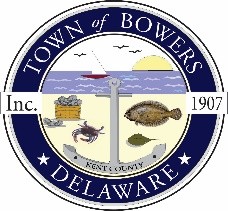 The Town of Bowers
3308 Main St. 
Frederica, DE   19946
(302) 572-9000
bowersbeach.delaware.govMEETING MINUTESThe meeting was called to order at 7:00pm on June 14, 2018 by Mayor Ada Puzzo. Council members present: Patty Mabis, Helena Hannah, and Shirley Pennington.  The Pledge of Allegiance was recited in unison.Minutes:A motion was made by Helena Hannah, seconded by Patty Mabis, to accept the minutes from last month’s meeting with one correction.  Motion carried.Treasurer’s Report:The Treasurer’s report was read.  A motion was made by Shirley Pennington, seconded by Patty Mabis to accept the Treasurer’s report.  Motion carried.COMMITTEE REPORTSParks & Recreation: No Report.Planning: No Report.Streets: No Report.Board of Adjustments:  No Report.Zoning & Code Revisions:  No ReportCode Enforcement:  No ReportParking Lot:  Anthony Gonzon and Jim Sullivan were in attendance.  Anthony said that they need any comments by next council meeting concerning the plans which have been revised and are currently at 60%.  Hopefully the plans will be finalized in the next month then they will go to Facilities Management for review.  We hope to start the project in the fall with the repurposing being completed first.  Paving will start after the drainage project is completed.OLD BUSINESSDrainage-Mayor Ada Puzzo sent a letter to the USDA which she read to council and those residents in attendance.  In 2016 permission was granted to focus on Hubbard.  In May of 2018 a letter was written to ask for permission to use the remaining USDA funds to secure permanent easements from the property owners that have property that includes access to the ditches.KC Crime Watch: -Hal Snaith reported that Troop 9 reported an above average crime conviction rate.  Make sure to keep all your property locked up and be sure to report any suspicious activity.Reitmeier Property: - We are close to settlement on this property.  We are waiting on the results of the survey which Bob will be working on obtaining a copy of.  Once we have that then we can proceed with the purchase.Town Charter:  The changes we made to the town charter were passed and will be made into law.NEW BUSINESSInsurance Renewal:  Trey Wallace from Pratt Insurance explained a few changes that were made for the better in our policy.  He discussed the cyber liability and that it is probably not a huge concern for the town.  He also made mention of what is needed from any vendors during special events.Tax Collector:  We have a lead on a new tax collector from an accounting firm in Dover.  Helena will set up a meeting with them as well as one other individual who is interested.  The tax billing is scheduled for the end of July.Upcoming Museum Events – The Buccaneer Bash was once again a success.  It was a very family friendly event.  The paid evaluator was there for 6 hours and made mention that she didn’t hear any children whining.  July 1st will be Hot Dog Sunday.October 14th will be Big Thursday.Upcoming Elections:  Town of Bowers Elections are to be held in August if necessary.  You must turn in a letter of intent to the Secretary.Voter registration is available for any Town of Bowers resident that has not yet registered  to vote.OPEN DISCUSSIONEric Buckson is asking for our support at an event on June 18th at the Delaware Turf.  He has always helped the Town of Bowers so please support him if you can.Patty Mabis voiced concern for a neighbor that has a vicious dog that is tied up outside.  If you do this please make sure that your dog is secure so that it doesn’t cause harm to residents or their pets.A resident is concerned with the number of people turning their dogs loose on the beach.  He says that they are letting them run wherever they want and being disrespectful to the town residents.  He knows that there is a state law concerning this and that the dogs should be on a leash.  We could have our own ordinance but then we would have to have someone to enforce it which becomes the problem.  Everyone was reminded that they are responsible for their own actions.There was a question concerning a vow renewal on the beach and if there were any rules.  Bob McDevitt will be contacted to see how this has been handled in the past.A resident asked about beach fires and if they are allowed.  He stated that the Fire Company has been of no assistance when contacted about the matter.A resident said she is tired of neighbors complaining about her dog.  She was told to attend a town meeting and voice her concerns.  She also said that they have complained about her son as well and she is tired of it.  Mayor Ada said that she wasn't sure that the town meeting was the place to address this.  She assured the resident that she would talk with Bob McDevitt to see what he knew about the situation and then address the situation if it pertains to the town.Tony Pratt retired and Mike Powell will be his replacement.If anyone has any connections with DelDOT the pipes going out of town need to be cleaned out again.NEXT MEETING AND ADJOURNMENTThere being no further business, a motion was made by Shirley Pennington and seconded by Patty Mabis to adjourn the meeting at 8:05 pm. Motion Carried.The next town meeting will be held on July 12, 2018 starting at 7:00 pm.Town Meetings are held the second Thursday of each month unless changed by the Mayor.Respectfully submitted,Shirley A. PenningtonSecretary